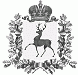 АДМИНИСТРАЦИЯ ЩЕННИКОВСКОГО СЕЛЬСОВЕТА ШАРАНГСКОГО МУНИЦИПАЛЬНОГО РАЙОНА НИЖЕГОРОДСКОЙ ОБЛАСТИР А С П О Р Я Ж Е Н И Еот 28.12.2021										№ 11О проведении инвентаризации	В соответствии с требованиями Федерального закона от 06.12.2011 № 402-ФЗ «О бухгалтерском учете», Приказом Минфина России от 13.06.1995 № 49 «Об утверждении методических указаний по инвентаризации имущества и финансовых обязательств» и в целях обеспечения  достоверных данных бухгалтерского учета и годовой отчетности, сопоставления фактического наличия имущества с данными бухгалтерского учета и проверки полноты отражения в учете обязательств:	1.Провести инвентаризацию имущества, финансовых активов и обязательств по состоянию на 01 декабря 2021 года.	2.Для проведения инвентаризации основных средств, материальных запасов, находящихся на балансе и числящихся у материально-ответственных лиц, денежных средств в кассе, бланков строгой отчетности, расчетов с поставщиками и подрядчиками и другими дебиторами и кредиторами назначить рабочую инвентаризационную комиссию в составе:Председатель комиссии – .глава администрации Лежнина Л.Н.Члены комиссии		 - специалист 1 категории Береснева Л.А.				 - пожарный МПО с.Щенники Золотарев Е.А.	3.При инвентаризации зданий, сооружений и другой недвижимости (земельных участков) комиссии проверить наличие документов, подтверждающих право оперативного управления (бессрочного пользования) на указанные объекты.	4.К инвентаризации приступить 02 декабря 2021года и окончить 27 декабря 2021 года.	5.Результаты инвентаризации отразить в бюджетном учете до 27 декабря 2021 года.	6.Контроль за исполнением настоящего распоряжения оставляю за собой.Глава администрации						Л.Н.Лежнина